Алматы– 2017Лист согласования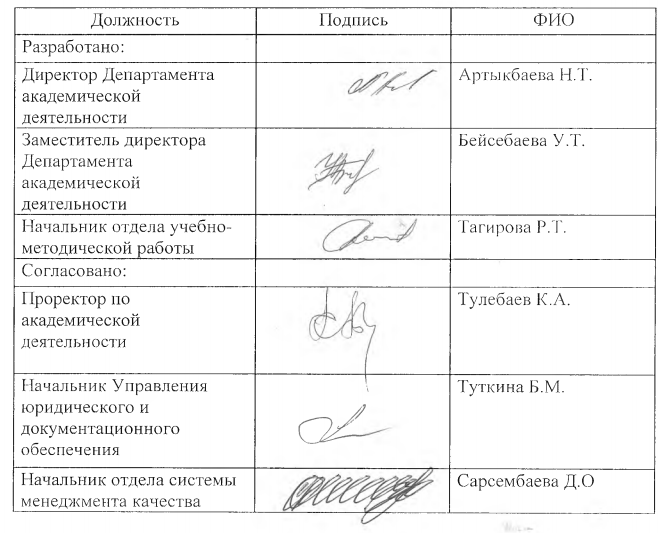 СОДЕРЖАНИЕОБЩИЕ ПОЛОЖЕНИЯПравила организации учебного процесса РГП на ПХВ «Казахский национальный университет имени С.Д. Асфендиярова» (далее Университет)  на 2017-2018 учебный год (далее- Правила) разработаны в целях реализации Закона Республики Казахстан «Об образовании», в соответствии с Типовыми правилами деятельности организаций образования, реализующих образовательные программы высшего и послевузовского образования (постановление Правительства РК №499 от 17 мая 2013 г.), Правилами организации учебного процесса по кредитной технологии обучения (приказ МОН РК от 20.04.2011г. №152), Типовыми  правилами проведения текущего контроля успеваемости, промежуточной и итоговой аттестации обучающихся (приказ МОН РК от 18 марта 2008 года  №125с изменениями от 30.01.2017, Государственными общеобязательными стандартами высшего и послевузовского образования, утвержденными постановлением Правительства РК от 23 августа 2012г.  №1080 с изменениями и дополнениями от 13 мая 2016 года № 2921. По специальностям «Общая медицина» и «Стоматология» обучение ведется по линейной системе обучения, при которой учет трудоемкости учебной работы осуществляется по объему преподаваемого материала, измеряемого в  академических часах. Объем учебной нагрузки по дисциплине измеряется в кредитах, кредит равен 45 часам. При расчете учебной работы исходят из того, что на 2 контактных часа приходится  1 час СРО. Исключение составляют обязательные общеобразовательные дисциплин, для которых один кредит равен 15 академическим часам, которые сопровождаются 2 часами СРС на каждый контактный час. 2.По специальностям «Фармация», «Технология фармацевтического производства». «Общественное здравоохранение», «Менеджмент», «Сестринское дело» обучение ведется по кредитной технологии обучения, при которой учет трудоемкости учебной работы осуществляется по объему преподаваемого материала, измеряемого в  кредитах. Кредитная технология обучения является накопительной, что означает нарастающий учет ранее освоенных кредитов по всем уровням образования.3.В Правилах используются следующие основные понятия, определения и сокращения:- академический календарь (AcademicCalendar) – календарь проведения учебных и контрольных мероприятий, профессиональных практик в течение учебного года с указанием дней отдыха (каникул и праздников);- академический период (Term) – период теоретического обучения, установленный в форме семестра;- академическая мобильность – это перемещение обучающихся или преподавателей –исследователей для обучения или проведения исследований на определенный академический период: семестр или учебный год в другое высшее учебное заведение (внутри страны или за рубежом) с обязательным перезачетом освоенных образовательных программ в виде кредитов в Университете  или для продолжения учебы в другом вузе.    - академическая свобода – совокупность полномочий субъектов образовательного процесса, предоставляемых им для самостоятельного определения содержания образования по дисциплинам компонента по выбору, дополнительным видам обучения и организации образовательной деятельности с целью создания условий для творческого развития обучающихся, преподавателей и применения инновационных технологий и методов обучения;                                                                                                                                                                                                                                                   - академический час – время контактной работы обучающегося с преподавателем по расписанию на всех видах учебных занятий (аудиторная работа) или по отдельно утвержденному графику;академическая честность – совокупность ценностей и принципов, выражающих честность обучающегося в обучении при выполнении письменных работ (контрольных, курсовых, эссе, дипломных, диссертационных), ответах на экзаменах, в исследованиях, выражении своей позиции, во взаимоотношениях с академическим персоналом, преподавателями и другими обучающимися, а также оценивании;академическая степень (Degree) – степень, присуждаемая  обучающимся, освоившим соответствующие образовательные учебные программы, по результатам итоговой аттестации;  - академический рейтинг обучающегося (Rating) – количественный показатель уровня овладения обучающимся учебной программы дисциплин, составляемый по результатам промежуточной аттестации;-   балльно-рейтинговая буквенная система оценки учебных достижений – система оценки уровня учебных достижений  в баллах, соответствующих принятой в международной практике буквенной системе с цифровым эквивалентом, и позволяющая установить рейтинг обучающихся;-    Европейская система трансферта (перевода) и накопления кредитов (ECTS) – способ присвоения зачетных единиц (кредитов) компонентам образовательных программ (дисциплинам, курсам, модулям), с помощью которых осуществляется сравнение и перезачет освоенных обучающимися учебных дисциплин (с кредитами и оценками) при смене образовательной траектории, учебного заведения и страны обучения; - индивидуальный учебный план (далее – ИУПл) – учебный план, формируемый на каждый учебный год обучающимся самостоятельно с помощью эдвайзера на основании типового учебного плана и каталога элективных дисциплин;- итоговая аттестация обучающихся (QualificationExamination) –– процедура оценки теоретического уровня выпускников, сформированных профессиональных компетенций, готовности к выполнению профессиональных задач и соответствия их подготовки требованиям образовательной программы;- контроль учебных достижений обучающихся – проверка уровня знаний обучающихся различными формами контроля (текущий, рубежный и итоговый) и аттестации, определяемыми самостоятельно высшим учебным заведением;- кредит(Credit, Credit-hour) – унифицированная единица измерения объема учебной работы обучающегося/преподавателя. - кредитная технология обучения – обучение на основе выбора и самостоятельного планирования обучающимся  последовательности изучения дисциплин с использованием кредита как унифицированной единицы измерения объема учебной работы обучающегося и преподавателя;- КОП - Комитет  образовательных программ, создается с целью деятельности совершенствования учебно-образовательного процесса в Университете, учебно-методического обеспечения и сопровождение учебного процесса в Университете; научно-методическое обеспечение реализации образовательных программ;- модуль - фрагмент образовательной программы или учебной дисциплины, характеризующийся  структурно-содержательной завершенностью и относительной самостоятельностью.       -   MCQ – Multiple Choice Question (вопросы с множеством вариантов ответов).- Офис регистратор – академическая служба, занимающаяся регистрацией всей истории учебных достижений обучающегося и обеспечивающая организацию всех видов контроля знаний и расчет его академического рейтинга;- образовательная программа – комплекс основных характеристик обучения специальности на уровне образования (бакалавриат, интернатура и т.п.) – цели, задачи, планируемые результаты, стратегия обучения, форм аттестации, который представлен в виде учебного плана и иных компонентов.- пререквизиты (Prerequisite) – дисциплины, содержащие знания, умения и навыки, необходимые для  освоения изучаемой дисциплины;- постреквизиты (Postrequisite) – дисциплины, для изучения которых требуются знания, умения и навыки, приобретаемые по завершении изучения данной дисциплины;- промежуточная аттестация обучающихся – процедура, проводимая в период экзаменационной сессии с целью оценки качества освоения обучающимися содержания части или всего объема учебной дисциплины после завершения ее изучения;- рабочий учебный план (РУПл) – документ, самостоятельно разрабатываемый Университетом на основе типового учебного плана специальности и индивидуальных учебных планов обучающихся;- рубежный контроль – контроль учебных достижений обучающихся по завершении раздела (модуля) одной учебной дисциплины;- средний балл успеваемости (GradePointAverage - GPA) - средневзвешенная оценка учебных достижений обучающегося, определяемая за один учебный год по выбранной программе как отношение суммы произведений кредитов и цифрового эквивалента баллов оценки промежуточной аттестации по дисциплинам к общему количеству кредитов по дисциплинам промежуточной аттестации;- самостоятельная работа обучающегося (далее – СРО) – работа по определенному перечню тем, отведенных на самостоятельное изучение, обеспеченных учебно-методической литературой и рекомендациями, контролируемая в виде тестов, контрольных работ, коллоквиумов, рефератов, сочинений и отчетов. Она подразделяется на самостоятельную работу студента (далее – СРС) и самостоятельную работу студента с преподавателем (далее СРСП) для всех специальностей, кроме «Общей медицины» и «Стоматологии». Весь объем СРО подтверждается заданиями, требующими от обучающегося ежедневной самостоятельной работы; - силлабус – рабочая учебная программа дисциплины для обучающихся в которой определены цели и задачи дисциплины, конечные результаты обучения, тематический план занятий, внеаудиторной работы, формы и методы проведения занятий, политика дисциплины (правила и требования к обучающимся, санкции и поощрения), критерии оценивания – текущего, рубежного и завершающего по дисциплине, методика расчета всех видов оценивания учебных достижений обучающихся, информационные ресурсы, необходимые для освоения дисциплины.Силлабус разрабатывается кафедрой, обсуждается на заседании кафедры, рецензируется и рассматривается КОПов, утверждается деканом соответствующего факультета. - текущий контроль успеваемости обучающихся - систематическая проверка знаний, умений и навыков обучающихся по отдельным темам, разделам, модулям в соответствии с программой учебной дисциплины, проводимой преподавателем на аудиторных и внеаудиторных занятиях согласно расписанию и (или) графику в течение академического периода;- транскрипт (Transcript) – документ, содержащий перечень освоенных дисциплин за соответствующий период обучения с указанием кредитов и оценок в буквенном и цифровом выражении;- типовой учебный план (далее ТУПл) – документ, регламентирующий перечень и объем учебных дисциплин Образовательной программы, порядок их изучения и формы контроля;- учебные достижения обучающихся – знания, умения, навыки и компетенции обучающихся, приобретаемые ими в процессе обучения и отражающие достигнутый уровень развития личности;- формы и виды занятий – различают формы занятий - лекции и практические занятия. Виды лекций – вводные, актовые, проблемные, интерактивные и т.п. Виды практических занятий – семинары, лабораторные, тренинги, клинические разборы и т.п. Занятия с использованием активных методов обучения – TBL, CBL, PBL и т.п.- элективные дисциплины – учебные дисциплины, входящие в компонент по выбору в рамках установленных кредитов и вводимые организациями образования, отражающие индивидуальную подготовку обучающегося, учитывающие специфику социально-экономического развития и потребности конкретного региона, сложившиеся научные школы высшего учебного заведения.- экзаменационная сессия - период промежуточной аттестации обучающихся.ОРГАНИЗАЦИЯ УЧЕБНОГО ПРОЦЕССА   ОБРАЗОВАТЕЛЬНЫХ ПРОГРАММ БАКАЛАВРИАТА И ВЫСШЕГО МЕДИЦИНСКОГО ОБРАЗОВАНИЯ	4.Организация учебного процесса в рамках одного учебного года осуществляется на основе академического календаря, который утверждается ректором Университета на основании решения Университетского Совета. Организация и планирование учебного процесса возлагаются на отдел планирования и контроля учебного процесса (ОПиКУП) Департамента академической деятельности (ДАД) и проходят согласование с деканатами и  учебными департаментами.5.Образовательный процесс реализуется в соответствии с Образовательными программами и рабочими учебными планами (РУПл) по специальностям. РУПл разрабатывается Департаментом академической деятельности совместно с деканом соответствующего факультета, рассматривается на заседании Академического  и Университетского Советов,  утверждается  приказом ректора. 6.Индивидуальный учебный план (ИУПл)составляется на каждый учебный год  на основании типовых учебных планов (ТУПл)  специальности и каталога элективных дисциплин.  Ответственность за формирование ИУПл несет декан.7.ИУПл составляется  в трех экземплярах и утверждается деканом: один экземпляр  хранится в деканате и служит основой для осуществления контроля за выполнением и освоением  обучающимся профессиональной учебной программы, второй – передается в Офис регистратора для организации промежуточной аттестации, третий – вручается обучающемуся, который несет ответственность за выполнение ИУПл.8.Перевод и восстановление обучающихся в университет осуществляются согласно  «Правил перевода и восстановления обучающихся в КазНМУ им.С.Д.Асфендиярова».9.На обучающихся, переведенных  из других  вузов,  восстановленных, оставшихся  на повторный год обучения, вернувшихся из академического отпуска, ИУПл составляется на основании  РУПл, утвержденного на соответствующий учебный год  с учетом  разницы в учебной программе или академической  задолженности.10.При переводе из другого вуза, восстановлении,  возвращении  из академического отпуска, ИУПл обучающегося формируется с учетом перезачета ранее изученных дисциплин, которые указываются  в соответствующем заявлении  11.Основой для начисления оплаты за обучение за академический период (семестр или учебный год) для студентов, переведенных из других вузов, восстановившихся после отчисления, вернувшихся из академического отпуска или имеющих академическую задолженность, является ИУПл. 12.При повторном обучении, переводе, восстановлении обучающихся, оплата за  обучение производится следующим образом:в случае, если объем часов ИУПл равен объему часов  РУПл, оплата за текущий академический период производится согласно утвержденному прейскуранту цен на текущий учебный год;если количество часов ИУПл превышает объем часов  РУПл,  оплачивается стоимость обучения за академический период и дополнительные часы по РУПл, согласно утвержденному прейскуранту цен на текущий учебный год и платных дополнительных образовательных услуг;если количество часов ИУПл меньше количества часов по РУПл, оплата производится согласно объему часов по ИУПл в соответствии с утвержденным прейскурантом цен на платные дополнительные образовательные услуги;при определении стоимости обучения по ИУПл оплачивается стоимость аудиторных часов, учебно-производственная практика и производственная практика согласно утвержденному прейскуранту цен на платные дополнительные образовательные услуги.13.При повторном обучении, переводе, восстановлении обучающегося, приказ издается на основании заключенного договора, при условии внесения предоплаты за обучение, с указанием наличия у студента ИУПл и даты начала академического периода.	14.Учебный процесс по дисциплинам осуществляется в соответствии с Образовательными программами и силлабусами дисциплин.	15.В период каникул организуется дополнительный платный семестр с целью удовлетворения потребностей обучающихся в дополнительном обучении, ликвидации академической задолженности или разницы в учебных планах, изучения по согласованию с другими вузами учебных дисциплин и освоения кредитов обучающимися с обязательным их перезачетом в своем вузе.	17.Продолжительность рабочей недели для обучающихся и для преподавателей -  6 дней.	18.Наполняемость академического потока и группы определяется Университетом самостоятельно. Количество обучающихся в академическойгруппе составляет:по общеобразовательным и базовым дисциплинам – 20-22 человек, по профильным дисциплинам – до 10-16 человек.19. Практические занятия планируются на подгруппу, при этом 1 группа делится на 2 подгруппы. Для кредитной системы обучения самостоятельная работа студента с преподавателем (СРСП) планируется на  1 группу. 20. Офис регистратор ведет историю учебных достижений обучающихся в течение всего периода обучения с регистрацией их  в транскрипте по установленной форме. Транскрипт выдается по запросу обучающегося за любой период обучения. 21. По итогам экзаменационных сессий за текущий курс обучения, с учетом результатов летнего семестра, Офис Регистратор рассчитывает средневзвешенную оценку уровня учебных достижений обучающегося (GPA).22.Перевод студентов с курса на курс осуществляется на основании установленного переводного балла GPA с обязательным учетом  пререквизитов. Величина минимального переводного балла для перевода с курса на курс устанавливается решением Университетского совета на текущий учебный год (таблица 1).Таблица 1Переводной  балл с курса на курс (GPA) в 2016-2017 учебном году	23.Пререквизитами для дисциплин последующего курса являются дисциплины обязательного и вузовскогокомпонента из цикла базовых и профилирующих дисциплин предыдущего курса, определенные для каждой специальности (см. Образовательные программы специальностей).24.Студенту, выполнившему программу курса в полном объеме, но не набравшему переводной балл, с целью повышения своего GPA предоставляется возможность в дополнительном семестре повторно изучить отдельные дисциплины на платной основе и повторно сдать по ним экзамены. В транскрипт заносится последний по времени итоговый рейтинг дисциплины.25.Студенту выпускных курсов, выполнившему программу курса в полном объеме, но не набравшему переводной балл, с целью повышения своего GPA предоставляется возможность в следующем академическом периоде повторно изучить отдельные дисциплины на платной основе и повторно сдать по ним экзамены. В транскрипт заносится последний по времени итоговый рейтинг дисциплины.26.Студент, набравший установленный уровень переводного балла (GPA) и не имеющий задолженности по дисциплинам, являющимися пререквизитами, переводится на следующий курс приказом ректора университета. 27.На выпускной курс переводятся студенты, набравшие установленный уровень GPA и  не имеющие академической задолженности по всем дисциплинам предыдущих курсов.28.Если у студента, переведенного на следующий курс,  имеется  академическая задолженность  по дисциплинам, не являющимися пререквизитами, она  ликвидируется согласно  ИУПл на платной основе  в течение учебного года  с сохранением государственного образовательного гранта. 29. Студент, обучающийся на договорной основе, набравший установленный переводной балл (GPA) и переведенный на следующий курс с академической задолженностью, производит оплату за текущий учебный год согласно действующему  заключенному договору, а академическую задолженность ликвидирует по индивидуальному учебному плану за дополнительную оплату. 30.Студент, не набравший установленного переводного балла  (GPA) остается на повторный год обучения на платной основе. 31.Студент, имеющий задолженности по дисциплинам,являющимся пререквизитами, остается на повторный год обучения на платной основе. 	32.Студент, имеющий рейтинг допуска по дисциплине менее 50 процентов, не допускается к итоговому контролю (экзамену). 	33Студент, не допущенный к сдаче итогового контроля, как не набравший рейтинг допуска по дисциплине, проходит  повторное изучение всей дисциплины в летнем дополнительном семестре на платной основе. 	34. Студент выпускного курса, не допущенный к сдаче итогового контроля, как не набравший рейтинг допуска по данной дисциплине, проходит  повторное изучение всей дисциплины в следующем академическом периоде на платной основе. 	35.Студент, не набравший рейтинг допуска 50 процентов после изучения дисциплины в  следующем академическом периоде или летнем дополнительном семестре, остается на повторный год обучения. 	36.Студент, набравший рейтинг допуска после изучения дисциплины в следующем академическом периоде илилетнем дополнительном  семестре, но на итоговом контроле (экзамене) получивший оценку «неудовлетворительно»,  остается на повторный год обучения.	37.Обучающийся по государственному образовательному гранту, оставленный на повторный курс обучения, лишается государственного образовательного гранта на дальнейший период обучения.	38.Пересдача положительной оценки по итоговому контролю с целью ее повышения в этот же период промежуточной аттестации не разрешается. 	39.Для получения положительной оценки обучающийся в летнем дополнительномсеместре на платной основевновь посещает все видыучебныхзанятий,предусмотренныерабочимучебным планомподаннойдисциплине,получаетдопуски и сдает итоговый контроль (экзамен). 	40.Декан факультета в отдельных случаях (по болезни, семейным или иным обстоятельствам) разрешает обучающемуся сдать экзаменационную сессию (экзамен/диф.зачет) по индивидуальному графику,в том числе и досрочно, при условии выполнения программы дисциплины.	41.При проведении промежуточной аттестации по интегрированным дисциплинам,   состоящим из отдельных блоков, необходимо руководствоваться следующим:в случае, если обучающийся не аттестован по одному из блоков дисциплин, он не допускается к итоговому контролю по интегрированной дисциплине, даже если рейтинг допуска составляет 50 и более процентов  по всей дисциплине;студент, не допущенный к сдаче итогового контроля по интегрированной дисциплине, как не набравший рейтинг допуска по данной дисциплине, должен пройти повторное изучение дисциплины/блока дисциплины в летнем дополнительном семестре на платной основе;студент, не допущенный к итоговому контролю, как не прошедший один или несколько блоков интегрированной дисциплины, проходит повторное изучение блока дисциплины, по которому сформировалась академическая задолженность в летнем дополнительном семестре на платной основе;если студент набрал менее 50 процентов по результатам итогового контроля, он остается на повторное изучение всей интегрированной дисциплины;если студент после повторного изучения дисциплины в летнем дополнительном семестре,  с рейтингом допуска к экзамену 50 и более процентов,  набирает менее 50 процентов по результатам итогового контроля, он остается на повторный год обучения.42.Модульная дисциплина Образовательной программы по ГОСО 2017 рассматривается как единая дисциплина и к ней применяются правила как к единой неделимой дисциплине.43.Языковые дисциплины (английский, казахский, русский, в том числе профессиональные) оцениваются в соответствии с уровневой моделью их изучения по шкале с применением рекомендованных методов оценивания навыков аудирования, чтения, письма, общения.44.Студенты, имеющие международные сертификаты IELTS  7.0 и выше (но не ниже 6.5 в каждой секции) или соответствующий уровень TOEFL, PTE освобождаются от экзамена по иностранному языку и им засчитывается наивысший балл по 100-балльной шкале оценок. Наличие сертификата  IELTS  7.0 и выше не освобождает от изучения дисциплины «Профессионально-ориентированный английский язык».45. Порядок организации академической мобильности определен в «Положении об академической мобильности обучающихся КазНМУ». 46.При выходе студента  из академического отпуска курс обучения определяется с учетом пререквизитов. 47.Студентам, освоившим профессиональную образовательную программу бакалавриата или высшего медицинскогообразования и успешно прошедшим итоговую аттестацию,  присуждается соответствующая академическая степень и выдается диплом государственного образца с приложением  (транскрипт). 48.Выдача приложения европейского образца к диплому производится по запросу выпускника Офисом регистратором.3.ПРАВИЛА ОЦЕНКИ УЧЕБНЫХ ДОСТИЖЕНИЙ ОБУЧАЮЩИХСЯ	49.Текущий контроль успеваемости обучающихся проводится по каждой теме учебной дисциплины и включает контроль знаний и навыков на аудиторных (лекции и практические занятия) и внеаудиторных занятиях (СРС). 	50.Политика оценивания (виды, формы, критерии оценивания – оценочные рубрики) описывается в силлабусе. Студент должен быть ознакомлен с политикой оценивания либо до прохождения дисциплины (например, через личный кабинет), либо на первом занятии (через силлабус).	51.Оценки по каждой теме должны заноситься в электронный журнал сразу после прохождения темы.52.Пропуски занятий не отрабатываются. Пропуск занятия по неуважительной причине отмечается как «НБ» в электронном журнале, и учитывается как «О» (F) при выставлении оценки за тему (в том случае если прохождение одной темы занимает более одного занятия необходимо учитывать пропуск занятия в выведении оценки по всей теме). Полностью пропущенная по неуважительной причине тема оценивается как  «О» (F). 	53. Форма и методы проведения рубежного контроля приписываются в силлабусе. 	54.Оценка рейтинга допуска (РД)складывается из оценок текущего контроля (ТК) на аудиторных и внеаудиторных занятиях, которая составляет 25% от рейтинга допуска и оценок рубежного контроля (РК), которая составляет 75% от рейтинга допуска, и подсчитывается по следующей форме:РД  по дисциплине/модулю = средняя арифметическая оценок ТК х 0,25 + средняя арифметическая оценок РК х 0,7555.Промежуточная аттестация студентов осуществляется в соответствии Образовательными программами специальностей, с академическим календарем, рабочими учебными планами.	56. Формы и методы проведения экзамена/дифференцированного зачета определяются силлабусом дисциплины и образовательной программой специальности. Образовательная программа   утверждается на Академическом и  Университетском советах.	57.Экзамен по дисциплине представляет собой единый процесс контроля уровня сформированности компетенций по дисциплине и может состоять из одного или нескольких этапов, оценка за каждый этап экзамена выставляется по 100-бальной шкале (от 1 до 100 баллов)58.Рейтинг допуска дисциплины/модуля  составляет 60% от итоговой оценки дисциплины/модуля, оценка экзамена составляет 40% от итоговой оценки дисциплины/модуля.	59.Итоговая оценка за экзамен складывается из суммы каждого этапа экзамена с учетом доли каждого этапа в итоговой оценке.60.Оценка экзамена  по дисциплине/модулю   складывается из оценок 1,2,3,4…N этапов экзамена по дисциплине/модулю. Количество этапов определяется кафедрой, за которой закреплена дисциплина и описывается в силлабусе. Метод оценки каждого этапа строго закреплен в силлабусе, выбирается из каталога/справочника методов оценки.61.Итоговая оценка по дисциплине/модулю рассчитывается по формуле Итоговая оценка (ИО)= Оценка рейтинга допуска (ОРД)х0,6 + оценка экзамена (ОЭ)х0,462.Организация и проведение промежуточной аттестации студентов возлагается на Департамент формирования и оценки знаний и навыков и Офис регистратор.63.Контроль явки студентов на экзамен возлагается на деканаты соответствующих факультетов.64.Расписание экзаменов для всех форм обучения составляет Отдел планирования и контроля учебного процесса (ОПиКУП) и согласовывает с деканами соответствующих факультетов не позднее одного  месяца до экзаменационной сессии.65.Деканат доводит до сведения студентов и преподавателей расписание экзаменов не позднее, чем за две недели до предполагаемой даты экзамена (экзаменационной сессии).66.Расписание экзаменов утверждает проректор по академической деятельности.67.Присутствие лиц, не принимающих участие в процедуре проведения экзаменов, без письменного разрешения проректора по академической деятельности, не разрешается.68.Экзаменуемый должен прийти на экзамен в строгом соответствии с расписанием.При явке на экзамен в тестовый центр обучающемуся необходимо иметь удостоверение личности, или документ, его заменяющий..	69.В случае нарушения академической честности обучающимся преподаватель имеет право поставить оценку «неудовлетворительно»/«F». (см. «Положение об академической честности»)70.В случае выявления факта нарушения академической честности экзаменуемым на любом этапе экзамена за весь экзамен ему выставляется оценка «неудовлетворительно»/ «F», «0»; составляется Акт о нарушении академической честности, с изложением сути нарушения, обстоятельств совершения нарушения, указанием всех установленных участников, видео-, фото-, аудио- письменных материалов, подтверждающих факт нарушения академической честности, а также других данных, имеющих существенное значение для решения вопроса о применении к обучающимся, допустившим нарушение, меры дисциплинарного взыскания. Не позднее следующего рабочего дня предоставляется служебная записка (рапорт) на имя декана факультета. 71.По результатам промежуточной аттестации, Офис регистратор составляет академический рейтинг студентов. 72.Студентам, являющимся призерами (1-3 место)  предметных олимпиад (университетские, городские, республиканские, международные), оценка итогового контроля по соответствующей дисциплине (оценка экзамена), будет соответствовать оценке «отлично». Расчет итоговой оценки по дисциплине производится в общепринятом порядке.В случае, если студент не согласен с итоговой оценкой, он может сдать экзамен по дисциплине на общих основаниях.73.В случае, если студент получает по итоговому контролю (экзамену) оценку «неудовлетворительно», итоговая оценка по дисциплине не подсчитывается.74.Пересдача положительной оценки по итоговому контролю с целью ее повышения в этот же период промежуточной аттестации не разрешается.75. Для пересдачи экзамена с оценки «неудовлетворительно» на положительную или пересдачи положительной оценки по итоговому контролю с целью ее повышения, студент в летнем дополнительном семестре, вновь посещает все виды учебных занятий, предусмотренных рабочим учебным планом по данной дисциплине, получает допуск и сдает соответствующий экзамен/дифзачет.76.Если, студент выполнивший программу дисциплины в полном объеме, не явился на экзамен, в экзаменационной ведомости, напротив его фамилии, делается отметка «не явился». При наличии уважительной причины распоряжением декана факультета обучающемуся устанавливается индивидуальный график сдачи экзамена. 77.При отсутствии уважительной причины неявка на экзамен приравнивается к оценке «неудовлетворительно», пересдача которой осуществляется в соответствии с п.75 настоящих Правил.78. В случае досрочной сдачи кафедра выводит оценку рейтинга допуска до назначенного экзамена, формируется и выдается индивидуальная ведомость.АПЕЛЛЯЦИЯ ПРОМЕЖУТОЧНОЙ АТТЕСТАЦИИ79.Студент, не согласный с результатом  экзамена, подает апелляцию не позднее 18.00 ч следующего рабочего дня после проведения экзамена (см. Правила проведения апелляций).80.В случае проведения экзамена путем компьютерного тестирования с функцией автоматической подачи апелляции (в Сириусе) – письменная апелляция не подается, апелляция проводится только через возможности модуля апелляции в программе тестирования.81.В начале учебного года приказом руководителя вуза создается апелляционная комиссия, распоряжением декана создаются предметных подкомиссий  из числа преподавателей, квалификация которых соответствует профилю апеллируемых дисциплин.82.Решение апелляционной комиссии оформляется протоколом, на основании которого составляется экзаменационная ведомость.83.Результаты апелляции оформляются протоколом и на основании решения составляется индивидуальная экзаменационная ведомость на студента (обучающегося), которая прилагается к основной экзаменационной ведомости.РЕЗУЛЬТАТЫ ПРОМЕЖУТОЧНОЙ АТТЕСТАЦИИ84.По итогам экзаменационных сессийза курс Офис регистратор рассчитывает переводной балл, как средневзвешенную оценку уровня учебных достижений обучающегося (GPA).85.Студенты, набравшие  переводной балл, на основании представления декана факультета переводятся на следующий курс приказом руководителя вуза.86.Студент, не набравший минимальную величину переводного балла, остается на повторный курс обучения.87.При положительном результате повторной сдачи экзамена вновь подсчитывается итоговая оценка, которая записывается в экзаменационную ведомость и транскрипт.88.При расчете GPA учитываются последние оценки по учебной дисциплине.89.В транскрипт записываются все итоговые оценки студента, включая положительные результаты повторной сдачи экзаменов.90.Студент, оставленный на повторный год обучения, обучается по индивидуальному учебному плану (ИУПл)91.Студент, набравший минимальную величину переводного балла и переведенный на следующий курс обучения, при наличии академической задолженности по дисциплинам, не являющимся пререквизитами, повторно изучает соответствующие дисциплины на платной основе и ликвидирует академические задолженности.92.Лицу, отчисленному из вуза, выписывается справка, выдаваемая гражданам, не завершившим образование, утвержденная приказом Министра образования и науки Республики Казахстан от 12 июня 2009 года № 289, зарегистрированный в Реестре государственной регистрации нормативных правовых актов за № 5717.4. ГОСУДАРСТВЕННЫЙ ЭКЗАМЕН ПО ДИСЦИПЛИНЕ «СОВРЕМЕННАЯ ИСТОРИЯ КАЗАХСТАНА»93.Студенты  всех специальностей бакалавриата и высшего медицинского образования сдают государственный экзамен по дисциплине «Современная история Казахстана» по завершении ее изучения, в том же академическом периоде.	94.К экзамену допускаются студенты,не имеющие задолжности по оплате обучения, имеющие рейтинг допуска (РД) выше 50 баллов.95.Организация проведения государственного экзамена осуществляется кафедрой, ведущей занятия по учебной дисциплине «Современная история Казахстана» (далее - кафедра) совместно с деканатом и Офисом регистратора.96.Для проведения государственного экзамена по дисциплине «Современная история Казахстана» кафедра на основе типовой учебной программы по данной дисциплине разрабатывает силлабус, единый для всех  специальностей.97.Форма проведения государственного экзамена по дисциплине «Современная история Казахстана» определяется как компьютерное тестирование с использованием тестов в формате MCQSBA (singlebestanswer). Количество и уровень сложности тестов определяется в матрице (спецификации) базы тестовых заданий согласно Программе экзамена.98.Для приема государственного экзамена по дисциплине «Современная история Казахстана» по представлению декана факультета формируется Государственная экзаменационная комиссия (далее - ГЭК) на календарный год.99.Председатель и состав ГЭК по дисциплине «Современная история Казахстана» утверждается приказом ректора вуза на основании решения Университетского совета.100.Расписание заседаний ГЭК составляется Офисом регистратора в соответствии с академическим календарем и утверждается руководителем вуза не позднее, чем за две недели до начала государственного экзамена.101.Продолжительность заседания ГЭК не должна превышать 6 (шесть) академических часов в день.102.Порядок организации и проведения государственного экзамена по учебной дисциплине «Современная история Казахстана», а также процедура заседания ГЭК определяется Программой экзамена, которая рассматривается на Академическом совете и утверждается Приказом ректора.103.Результаты государственного экзамена оцениваются по балльно-рейтинговой буквенной системе оценки знаний обучающихся. При этом итоговая оценка выставляется с учетом оценки рейтинга допуска и оценки государственного экзамена. Оценка рейтинга допуска составляет 60% от итоговой оценки знаний по дисциплине, и оценка государственного экзамена составляет 40% от итоговой оценки знаний по дисциплине.104.В случае получения обучающимся по государственному экзамену по дисциплине «Современная история Казахстана» оценки «неудовлетворительно», он на платной основе в  летнем дополнительном семестре вновь записывается на эту дисциплину, повторно посещает учебные занятия, выполняет требования текущего контроля, получает допуск и пересдает государственный экзамен.105.Пересдача положительной оценки государственного экзамена по дисциплине «Современная история Казахстана» с целью ее повышения осуществляется на платной основе в летнем дополнительном семестре, обучающийся повторно посещает учебные занятия, выполняет требования текущего контроля, получает допуск и пересдает государственный экзамен.106.Студент, несогласный с результатом государственного экзамена, подает апелляцию не позднее 18.00 ч следующего дня после проведения ГЭК.107.Для проведения апелляции приказом руководителя университетасоздается апелляционная комиссия по дисциплине «Современная история Казахстана» из числа опытных преподавателей по данной дисциплине.108.Результаты сдачи государственного экзамена по дисциплине «Современная история Казахстана» учитываются при подведении итогов той экзаменационной сессии, в которой предусмотрена его сдача.109.По завершении государственного экзамена председатель ГЭК составляет отчет о работе ГЭК, который обсуждается и утверждается на заседании Университетского совета вуза. 5.ПРАВИЛА ПРОВЕДЕНИЯ ИТОГОВОЙ ГОСУДАРСТВЕННОЙ АТТЕСТАЦИИ ВЫПУСКНИКОВ110.Итоговая государственная аттестация (ИГА) студентов бакалавриата  и высшего медицинского образования проводится по формам, установленным Образовательной программой, продолжительность и сроки проведения, которых предусмотрены академическим календарем и рабочими учебными планами специальностей.111.Форма, содержание и порядок проведения Итоговой государственной аттестации по специальности определяется Программой экзамена (Curriculumofassessment), которая рассматривается на Академическом совете, Университетском совете и утверждается Приказом ректора. В программе экзамена определяется перечень дисциплин, по которым сдается ИГА. При компьютерном тестировании количество заданий в тестовой форме составляет не менее 100 тестов.112.За организацию ИГА несет ответственность соответствующий деканат, выпускающая кафедра, Департамент формирования и оценки знаний и навыков, Офис регистратора.113. Защита дипломной работы (проекта) включает написание дипломной работы (проекта) и процедуру защиты. При этом дипломная работа (проект) направлена на выявление и оценку аналитических и исследовательских способностей выпускника.Цель защиты дипломной работы: -  выявление и оценка аналитических и исследовательских способностей выпускника;- систематизация, закрепление и расширение теоретических знаний и практических навыков по специальности; - развитие навыков ведения самостоятельной работы и овладение методикой научного исследования при решении разрабатываемых проблем и вопросов; - выяснение подготовленности студента к самостоятельной работе, к его профессиональной компетенции.114.Дипломная работа представляется на выпускающую кафедру для прохождения процедуры предзащиты.115.Процедура предзащиты дипломной работы проводится на открытом заседании кафедры с участием студентов и обязательным присутствием научного руководителя и, в случае необходимости, научных консультантов. Предзащита оформляется протоколом заседания кафедры.116.Законченная дипломная работа, успешно прошедшая предзащиту и оформленная в соответствии с установленными требованиями, подписывается студентом, научными консультантами, и представляется научному руководителю. 117.Научный руководитель пишет письменный отзыв на дипломную работу. В случае одобрения дипломной работы руководитель подписывает ее (его) и вместе со своим письменным отзывом о допуске к защите представляет заведующему кафедрой. В случае неодобрения дипломной работы научный руководитель не подписывает ее (его), но пишет письменный отзыв, где обосновывает свое решение о недопуске дипломной работы к защите. 118.На основании этих материалов заведующий кафедрой принимает окончательное решение по данной дипломной работе, делая об этом соответствующую запись на его титульном листе.  119.Списки рецензентов утверждаются приказом ректора по представлению заведующего выпускающей кафедрой из числа специалистов производства и научных организаций. В качестве рецензентов могут привлекаться также профессора, доценты и преподаватели других высших учебных заведений.120.Рецензенты должны иметь базовое высшее образование и/или ученую или академическую степень, ученое звание, соответствующие профилю защищаемой дипломной работы 121.Рецензент представляет письменную рецензию на дипломную работу, где должны быть отражены актуальность, теоретическая и практическая значимость исследуемой темы, соответствие темы дипломного исследования профилю подготовки специалиста, присуждаемой академической степени и  присваиваемой квалификации, самостоятельность проведенного исследования, наличие выводов и рекомендаций, степень завершенности исследования. В рецензии дается аргументированное заключение с указанием оценки по балльно-рейтинговой буквенной системе и возможности присуждения соответствующей академической степени и присвоения квалификации.122.Защита дипломной работы по желанию студента проводится на казахском, русском или английском языке. 123.Защита дипломной работы может осуществляться с использованием электронных ресурсов в виде мультимедийных презентаций на базе современных технических средств и достижений в области информационно-коммуникационных технологий.124.Дипломные работы (проекты) проверяются вузом самостоятельно на предмет плагиата.125.К итоговой аттестации допускаются обучающиеся, полностью завершившие образовательный процесс в соответствии с требованиями ГОСО, образовательной программы, рабочего и индивидуального учебных планов и рабочих учебных программ.126.Студент выпускного курса, не выполнивший требования образовательной программы, рабочего и индивидуального учебных планов и рабочих учебных программ, остается на повторный курс обучения без прохождения летнего семестра.127.Университет в срок до 10 октября текущего учебного года представляет заявку об ожидаемом выпуске в уполномоченный орган в области образования для формирования заявки на документы об образовании государственного образца (дипломы и приложения).128.Для проведения итоговой аттестации обучающихся создается государственная аттестационная комиссия (далее - ГАК) по специальностям или группам специальностей высшего образования. Допускается формировать единый ГАК для всех форм обучения.129.В компетенцию ГАК входят:1) проверка уровня соответствия теоретической и практической подготовки выпускаемых специалистов, установленным требованиям образовательных программ;2) присуждение выпускнику степени бакалавра по соответствующей специальности;3) присвоение выпускнику квалификации по соответствующей специальности;4) принятие решения о выдаче диплома бакалавра, специалиста;5) разработка предложений, направленных на дальнейшее улучшение качества подготовки специалистов.130.Председатель и состав ГАК утверждается приказом Ректора университета на основании решения Университетского совета вуза не позднее 10 января и действует в течение текущего календарного года.131.Состав ГАК формируется из числа профессоров, доцентов, высококвалифицированных специалистов, соответствующих профилю выпускаемых специалистов. Количественный состав ГАК определяется приказом Ректора.132.За организацию и проведение итоговой аттестации обучающихся несет ответственность соответствующий деканат, выпускающая кафедра, Департамент формирования и оценки знаний и навыков и Офис регистратора.133.Расписание работы ГАК составляется ОПиКУП, Офисом регистратора, утверждается руководителем университета и доводится до общего сведения не позднее, чем за две недели до начала работы ГАК.134.Допуск студентов к итоговой аттестации оформляется на основании пункта 125 настоящих Правил и распоряжением руководителя соответствующего структурного подразделения университета в виде списочного состава с указанием фамилий, имен, отчеств (при наличии), специальностей (образовательных программ) обучающихся не позднее, чем за две недели до начала итоговой аттестации. 135.Не позднее трех рабочих дней до начала итоговой аттестации в ГАК представляются:1) распоряжение о допуске обучающийся к итоговой аттестации;2) транскрипт обучающийся с подсчетом величины среднего балла успеваемости GPA за весь период обучения.136.Продолжительность заседания ГАК не должна превышать 6 (шесть) академических часов в день. 137.Не позднее пяти рабочих дней до начала защиты дипломной работы (проекта) в ГАК представляются:1) отзыв научного руководителя дипломной работы (проекта), в котором дается аргументированное заключение «допускается к защите» или «не допускается к защите»;2) рецензия на дипломную работу (проект), в которой дается всесторонняя характеристика представленной к защите дипломной работы (проекта) и аргументированное заключение с указанием оценки по балльно-рейтинговой буквенной системе оценки знаний и возможности присуждения степени «бакалавр» или присвоения квалификации по соответствующей специальности;3) решение выпускающей кафедры о рекомендации к защите (выписка из протокола заседания кафедры);4) справка о прохождении проверки дипломной работы (проекта) на предмет плагиата.138.При необходимости в ГАК представляются материалы, характеризующие научную и практическую ценность выполненной дипломной работы (проекта), неофициальные отзывы, письменные заключения организаций, осуществляющих практическую деятельность по профилю дипломной работы (проекта), справки или акты внедрения результатов научного исследования.139.Студент защищает дипломную работу (проект) при наличии положительного отзыва научного руководителя и одной рецензии специалиста, соответствующего профилю защищаемой работы (проекта).В случае, если научным руководителем дается отрицательное заключение «не допускается к защите», студент не допускается к защите дипломной работы (проекта).Студент допускается к защите дипломной работы (проекта) как при положительном, так и при отрицательном заключении рецензента.140.Научный руководитель дипломной работы (проекта) утверждается приказом руководителя университета за каждым студентом с указанием темы на основании решения Университетского совета вуза.141.Рецензенты дипломных работ (проектов) утверждаются приказом руководителя университета общим списком по представлению руководителя соответствующего структурного подразделения с указанием места работы, занимаемой должности и образования (ученая или академическая степень по специальности, базовое образование по диплому о высшем образовании).Рецензирование дипломной работы (проекта) осуществляется внешними специалистами из сторонних организаций, квалификация которых соответствует профилю защищаемой дипломной работы (проекта).142.По результатам государственных экзаменов и защиты дипломной работы (проекта) выставляются оценки по балльно-рейтинговой системе оценки знании обучающихся с учетом уровня теоретической, научной и практической подготовки студента, а также отзывов научного руководителя и рецензента.143.Результаты сдачи государственных экзаменов и защиты дипломной работы (проекта) объявляются в день их проведения после подписания протоколов заседания ГАК.144.Все заседания ГАК оформляются протоколом.145.Протоколы заседаний ГАК ведутся индивидуально на каждого выпускника. В случае проведения государственного экзамена в форме тестирования, основанием для оформления протокола является экзаменационная ведомость.146.Протокол заполняется секретарем ГАК, утвержденным в составе комиссии и не имеющим права голоса.147.Решения об оценках государственных экзаменов, защите дипломной работы (проекта), а также о присуждении степени или присвоении квалификации и выдаче диплома государственного образца (без отличия, с отличием) принимаются ГАК на закрытом заседании открытым голосованием простым большинством голосов членов ГАК, участвовавших в заседании. При равном числе голосов является решающим голос председателя комиссии.148.Протоколы заседания ГАК хранятся в архиве вуза в соответствии с требованиями Закона Республики Казахстан от 22 декабря 1998 года «О национальном архивном фонде и архивах».149.Студент, не явившийся на итоговую аттестацию по уважительной причине, пишет заявление на имя председателя ГАК, представляет документ, подтверждающий уважительную причину, и по его разрешению сдает экзамен или защищает дипломную работу (проект), в другой день заседания ГАК.150.Студент не согласный с результатами итоговой аттестации подает апелляцию не позднее 18.00 ч следующего рабочего дня после ее проведения.151.Для проведения апелляции приказом руководителя университета создается апелляционная комиссия из числа опытных преподавателей, квалификация которых соответствует профилю специальности.152.Документы, представленные в ГАК о состоянии здоровья после получения неудовлетворительной оценки, не рассматриваются.153.Повторная сдача государственного экзамена и защита дипломной работы (проекта) с целью повышения положительной оценки не допускается.154.Пересдача государственных экзаменов, а также повторная защита дипломной работы (проекта) студентам, получившим оценку «неудовлетворительно», в данный период итоговой аттестации не разрешается.155.Вслучаях, если защита дипломной работы (проекта) признается неудовлетворительной, ГАК устанавливает возможность повторного представления на защиту этой же работы (проекта) с доработкой, либо разработки работы (проекты) с новой темой. Данное решение ГАК записывается в протокол заседания.156.Студент, не прошедший итоговую аттестацию, в следующем учебном году не позднее, чем за месяц до начала итоговой аттестации пишет заявление на имя руководителя вуза о допуске к повторной итоговой аттестации.157.Допуск к повторной итоговой аттестации оформляется приказом руководителя университета.158.Повторная итоговая аттестация студента проводится только по тем формам, по которым он в предыдущую итоговую аттестацию получил неудовлетворительную оценку.159.Перечень дисциплин, выносимых на государственные экзамены для студентов, которые не сдали данные экзамены, определяется учебным планом, действовавшим в год окончания обучавшимся теоретического курса.160.Студенту, прошедшему итоговую аттестацию и подтвердившему освоение соответствующей образовательной программы бакалавриата или высшего медицинского образования, решением ГАК присуждается степень «бакалавр» или присваивается квалификация по соответствующей специальности и выдается бесплатно диплом государственного образца с транскриптом в течение пяти рабочих дней после завершения итоговой аттестации согласно академическому календарю.161.В транскрипте указываются последние оценки по балльно-рейтинговой буквенной системе оценок знаний по всем учебным дисциплинам, сданным курсовым работам (проектам), видам профессиональных практик, результаты итоговой аттестации с указанием их объема в кредитах и академических часах.162.Студенту, сдавшему экзамены с оценками А, А- «отлично», В-, В, В+ «хорошо» и имеющему средний балл успеваемости (GPA) за весь период обучения не ниже 3,5, а также сдавшему все государственные экзамены и защитившему дипломную работу (проект) с оценками А, А- «отлично», выдается диплом с отличием (без учета оценки по военной подготовке)163. Студент, имевший в течение всего периода обучения повторные сдачи экзаменов, не получает диплом с отличием, несмотря на соответствие требованиям пункта 162настоящих Правил.164.По окончанию работы ГАК ее председатель пишет отчет об итоговой аттестации обучающихсябакалавриата или высшего медицинского образования, который в месячный срок обсуждается и утверждается на заседании Университетского совета вуза.165.Отчет председателя ГАК об итоговой аттестации обучающихсябакалавриата и высшего медицинского образования включает таблицы, приведенные в Приложение 3 к «Типовым правилам проведения текущего контроля успеваемости, промежуточной и итоговой аттестации обучающихся в высших учебных заведениях», и пояснительную записку.В пояснительной записке отчета председателя ГАК отражаются:1) уровень подготовки специалистов по данной специальности;2) характеристика знаний и компетенции обучающихся, выявленные на государственных экзаменах;3) анализ качества выполнения дипломных работ (проектов), а также выполненные по заказу предприятий, организаций;4) соответствие тематики дипломных работ (проектов), современному состоянию науки, техники, культуры и запросам производства;5) соответствие отзывов рецензий уровню защиты дипломной работы (проекта);6) конкретные рекомендации по дальнейшему совершенствованию подготовки специалистов в университете.166.На основании результатов итоговой аттестации издается приказ Ректора университета о выпуске обучающихся, завершивших обучение по соответствующей образовательной программе высшего образования и успешно прошедших итоговую аттестацию, с присуждением степени «бакалавр» или присвоением квалификации по соответствующей специальности.167. Студент, не выполнивший требования образовательной программы, отчисляется из вуза приказом Ректора университета, как не завершивший свое обучение с выдачей справки, выдаваемой гражданам, не завершившим образование, утвержденной приказом Министра образования и науки Республики Казахстан от 12 июня 2009 года № 289, зарегистрированный в Реестре государственной регистрации нормативных правовых актов за № 5717.168. Список выпускников университета, окончивших образовательные программы высшего образования, с указанием их фамилий, имен, отчеств (при наличии), специальностей и номеров выданных дипломов, подписанных руководителем университета, представляется Офисом регистратора  в уполномоченный орган в области образования в месячный срок после издания приказа о выпуске.Приложение 1Буквенная система оценки учебных достиженийобучающихся, соответствующая цифровому эквивалентупо четырех-балльной системе Приложение 2Таблица перевода оценок по ECTS в балльно-рейтинговую буквенную систему оценки учебных достижений обучающихсяПриложение 3Таблица перевода оценок балльно-рейтинговой буквенной системыв оценки по ECTSПриложение 4Коэффициенты перезачёта кредитов Республики Казахстан по типу ECTS освоенных обучающимисяКоэффициент перерасчета кредитов Республики Казахстан в кредиты ECTSПриложение 5 Перечень пререквизитов специальностейЛист регистрации измененийЛИСТ ОЗНАКОМЛЕНИЯМИНИСТЕРСТВО ЗДРАВООХРАНЕНИЯ РЕСПУБЛИКИ КАЗАХСТАНМИНИСТЕРСТВО ЗДРАВООХРАНЕНИЯ РЕСПУБЛИКИ КАЗАХСТАНМИНИСТЕРСТВО ЗДРАВООХРАНЕНИЯ РЕСПУБЛИКИ КАЗАХСТАНМИНИСТЕРСТВО ЗДРАВООХРАНЕНИЯ РЕСПУБЛИКИ КАЗАХСТАНМИНИСТЕРСТВО ЗДРАВООХРАНЕНИЯ РЕСПУБЛИКИ КАЗАХСТАНМИНИСТЕРСТВО ЗДРАВООХРАНЕНИЯ РЕСПУБЛИКИ КАЗАХСТАНС.Ж. АСФЕНДИЯРОВ АТЫНДАҒЫҚАЗАҚ ҰЛТТЫҚ МЕДИЦИНА УНИВЕРСИТЕТІКАЗАХСКИЙ НАЦИОНАЛЬНЫЙ МЕДИЦИНСКИЙ УНИВЕРСИТЕТ ИМЕНИ С.Д. АСФЕНДИЯРОВА  ASFENDIYAROV KAZAKH NATIONAL MEDICAL UNIVERSITY С.Ж. АСФЕНДИЯРОВ АТЫНДАҒЫҚАЗАҚ ҰЛТТЫҚ МЕДИЦИНА УНИВЕРСИТЕТІКАЗАХСКИЙ НАЦИОНАЛЬНЫЙ МЕДИЦИНСКИЙ УНИВЕРСИТЕТ ИМЕНИ С.Д. АСФЕНДИЯРОВА  ASFENDIYAROV KAZAKH NATIONAL MEDICAL UNIVERSITY С.Ж. АСФЕНДИЯРОВ АТЫНДАҒЫҚАЗАҚ ҰЛТТЫҚ МЕДИЦИНА УНИВЕРСИТЕТІКАЗАХСКИЙ НАЦИОНАЛЬНЫЙ МЕДИЦИНСКИЙ УНИВЕРСИТЕТ ИМЕНИ С.Д. АСФЕНДИЯРОВА  ASFENDIYAROV KAZAKH NATIONAL MEDICAL UNIVERSITY С.Ж. АСФЕНДИЯРОВ АТЫНДАҒЫҚАЗАҚ ҰЛТТЫҚ МЕДИЦИНА УНИВЕРСИТЕТІКАЗАХСКИЙ НАЦИОНАЛЬНЫЙ МЕДИЦИНСКИЙ УНИВЕРСИТЕТ ИМЕНИ С.Д. АСФЕНДИЯРОВА  ASFENDIYAROV KAZAKH NATIONAL MEDICAL UNIVERSITY С.Ж. АСФЕНДИЯРОВ АТЫНДАҒЫҚАЗАҚ ҰЛТТЫҚ МЕДИЦИНА УНИВЕРСИТЕТІКАЗАХСКИЙ НАЦИОНАЛЬНЫЙ МЕДИЦИНСКИЙ УНИВЕРСИТЕТ ИМЕНИ С.Д. АСФЕНДИЯРОВА  ASFENDIYAROV KAZAKH NATIONAL MEDICAL UNIVERSITY 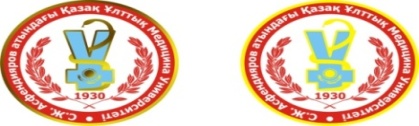 Документация СМКДокументация СМКУтвержденоприказом ректораУтвержденоприказом ректораУтвержденоприказом ректораУтвержденоприказом ректораДокументация СМКДокументация СМК№ приказа№ приказаДата утвержденияДата утвержденияДокументация СМКДокументация СМК49249211.09.201711.09.2017Наименование документаНаименование документаПравилаорганизации учебного процесса по образовательным программам бакалавриата и высшего медицинского образования в РГП на ПХВ «КазНМУ им. С.Д. Асфендиярова» на 2017-2018 учебный годПравилаорганизации учебного процесса по образовательным программам бакалавриата и высшего медицинского образования в РГП на ПХВ «КазНМУ им. С.Д. Асфендиярова» на 2017-2018 учебный годПравилаорганизации учебного процесса по образовательным программам бакалавриата и высшего медицинского образования в РГП на ПХВ «КазНМУ им. С.Д. Асфендиярова» на 2017-2018 учебный годПравилаорганизации учебного процесса по образовательным программам бакалавриата и высшего медицинского образования в РГП на ПХВ «КазНМУ им. С.Д. Асфендиярова» на 2017-2018 учебный годРедакция 1СтатусСтатусСтатусСтатусКод Утвержден  Рассмотрен  Отправлен на доработку  Отклонен ДругоеУтвержден  Рассмотрен  Отправлен на доработку  Отклонен ДругоеУтвержден  Рассмотрен  Отправлен на доработку  Отклонен ДругоеУтвержден  Рассмотрен  Отправлен на доработку  Отклонен ДругоеОтветственное должностное лицо Ответственное должностное лицо Ответственное должностное лицо Тулебаев К.А.Проректор по академической деятельностиТулебаев К.А.Проректор по академической деятельностиТулебаев К.А.Проректор по академической деятельностиДолжностное лицо – инициатор документаДолжностное лицо – инициатор документаДолжностное лицо – инициатор документаАртыкбаева  Н.Т.Директор департамента академической деятельностиАртыкбаева  Н.Т.Директор департамента академической деятельностиАртыкбаева  Н.Т.Директор департамента академической деятельностиПредыдущий устаревший документПредыдущий устаревший документПредыдущий устаревший документПравила организации учебного процесса в РГП на ПХВ «КазНМУ им.С.Д.Асфендиярова» на 2016-2017 учебный годПравила организации учебного процесса в РГП на ПХВ «КазНМУ им.С.Д.Асфендиярова» на 2016-2017 учебный годПравила организации учебного процесса в РГП на ПХВ «КазНМУ им.С.Д.Асфендиярова» на 2016-2017 учебный годЯзык документаЯзык документаЯзык документаКазахский Русский АнглийскийКазахский Русский АнглийскийКазахский Русский АнглийскийОбщие положения4Организация учебного процесса образовательных программ бакалавриата и высшего медицинского образования8Правила оценки учебных достижений студентов13Государственный экзамен по дисциплине «Современная история Казахстана»17Правила проведения итоговой государственной аттестации (экзамена) выпускников19Приложение 1. «Балльно-буквенная система оценки учебных                     достижений   обучающихся, соответствующая цифровому эквиваленту по четырехбалльной системе»27Приложение 2. Таблица перевода оценок по ECTS в балльно-    рейтинговую буквенную систему оценки учебных достижений обучающихся28Приложение 3. Таблица перевода оценок балльно-рейтинговой буквенной системы в оценки по ECTS29Приложение 4. Коэффициенты перезачёта кредитов Республики Казахстан по типу ECTS освоенных обучающимися30Приложение 5. Перечень пререквизитов специальностей31Лист регистрации изменений37Лист ознакомления38Курс Переводной баллБуквенная оценкаПроцентноесодержаниес 1 на 2 курс                      1,33 «D+»55-59с 2 на 3 курс                      1,67 «С-»60-64с 3 на 4 курс                      2,0 «С»65-69       с 4 на 5 курс                      2,33 «С+»70-74       с 5 на 6 курс                      2,67 «В-»75-79с 6 на  7 курс                      3,0   «В»80-84Оценка побуквеннойсистемеЦифровойэквивалентбалловПроцентноесодержаниеОценка потрадиционнойсистемеА4,095-100ОтличноА-3,6790-94ОтличноВ+3,3385-89ХорошоВ3,080-84ХорошоВ-2,6775-79ХорошоС+2,3370-74УдовлетворительноС2,065-69УдовлетворительноС-1,6760-64УдовлетворительноD+1,3355-59УдовлетворительноD1,050-54УдовлетворительноF00-49НеудовлетворительноОценка поECTSОценка побуквеннойсистемеЦифровойэквивалентбалловПроцентноесодержаниеОценка потрадиционнойсистемеАА4,0100ОтличноВВ+3,3385ХорошоСВ3,080ХорошоDС2,065 УдовлетворительноED1,050 УдовлетворительноFX, FF00НеудовлетворительноОценка побуквеннойсистемеЦифровойэквивалентбалловПроцентное содержаниеОценка потрадиционнойсистемеОценка поECTSА4,095-100ОтличноАА-3,6790-94ОтличноАВ+3,3385-89ХорошоВВ3,080-84ХорошоСВ-2,6775-79ХорошоСС+2,3370-74УдовлетворительноСС2,065-69 УдовлетворительноDС-1,6760-64 УдовлетворительноDD+1,3355-59 УдовлетворительноDD1,050-54 УдовлетворительноEF00-49НеудовлетворительноFX, FЦикл дисциплинКоэффициент перерасчетаТеоретическое обучение1,5Дополнительное виды обучения:Физическая культура 1,0Военная подготовка*1,0Практика (профессиональная), в том числе:Учебная практика0,5Педагогическая практика1,0Производственная практика 2,5Исследовательская практика4,0Научно-исследовательская работа4,0Государственный итоговый экзамен и/или Государственная итоговая аттестация3,2Кредиты РКкоэффициентКредиты ECTS11,5221,5331,5541,5651,5861,5971,51181,51291,514101,515111,517121,518131,520141,521151,523161,524171,526181,527191,529201,530Шифр и наименование специальностиКурсНаименование дисциплин5В10200 – Стоматологияс 1 на 2 курсМорфология и физиология5В10200 – Стоматологияс 2 на 3 курсБиологическая химияМикробиологияОсновы терапевтической стоматологииОсновы ортопедической стоматологии 5В10200 – Стоматологияс 3 на 4 курсПрофилактика стоматологических заболеванийКариесология и некариозные поражения твердых тканей зуба Патологическая анатомияПатологическая физиология5В10200 – Стоматологияс 4 на 5 курсХирургия полости ртаПропедевтика стоматологии детского возраста 5В 110300 – Фармацияс 1 курса на 2 курс1. Ботаника2. Неорганическая химия5В 110300 – Фармацияс 2 курса на 3 курс1. Аналитическая химия2.Органическая химия3. Физическая и коллоидная химия5В 110300 – Фармацияс 3 курса на 4 курс:1. Фармакология 2.Основы организации фарм.деятельнос3.Технология лекарственных форм4.Общие методы исследования и анализ лекарственных средств 5В 110300 – Фармацияс 4 курса на 5 курс1.Управление и экономика фармации2.Промышленная технология лекарств3.Фармакогнозия4. Фармацевтическая химия5В 074800 – Технология фармацевтического производствас 1 курса на 2 курс:1.Неорганическая химия2. Математика3. Физика5В 074800 – Технология фармацевтического производствас 2 курса на 3 курс:1.Аналитическая химия2.Физическая химия3.Начертательная геометрия и инженерная графика4.Процессы и аппараты химического и фармацевтического производства5В 074800 – Технология фармацевтического производствас 3 курса на 4 курс:1. Органическая химия2.Основы фармацевтической технологии3. Промышленная технология лекарств4. Общая химическая технология5В110200 - «Общественное здравоохранение»с 1-го на 2 курсМедицинская биология, генетика, радиобиологияАнатомия3.Химия и биохимия5В110200 - «Общественное здравоохранение»со 2-го на 3 курс1.Биостатистика2.Общая гигиена3. Основы менеджмента в здравоохранении4.Основы маркетинга в здравоохранении5В110200 - «Общественное здравоохранение»с 3-го на 4 курс1.Эпидемиология 5В110100- «Сестринское дело»с 1-го на 2 курс1.Анатомия, физиология2.Микробиология5В110100- «Сестринское дело»со 2-го на 3 курс1.Основы общей патологии2.Основы сестринского дела5В110100- «Сестринское дело»с 3-го на 4 курс1.Сестринское дело в хирургии и реанимации2.Сестринское дело в педиатрии3.Сестринское дело в акушерстве и гинекологии4.Сестринское дело в неврологии5.Пропедевтика внутренних болезней и сестринское дело в терапии5В130100 – «Общая медицина»с 1 на 2 Медицинская биофизикаОсновы клеточной и молекулярной биологииОсновы анатомииОсновы физиологииОсновы гистологии5В130100 – «Общая медицина»со 2 на 3Модуль-1 «Морфология и физиология организма»  Модуль-2 «Общая патология» 5В130100 – «Общая медицина»с 3 на 4Модуль-3 «Патология органов и систем»Общая хирургия Пропедевтика внутренних болезнейОсобенности детского организма5В130100 – «Общая медицина»с 4 на 5 Основы внутренних болезнейОсновы хирургических болезнейОсновы акушерства и гинекологииОсновы детских болезней5В130100 – «Общая медицина»С 5 на 61. Основы общей врачебной практикиММФс 1 на 2 БиофизикаМолекулярная биологияОсновы анатомииОсновы физиологииОсновы гистологииММФсо 2 на 3Модуль-1 «Морфология и физиология организма»  Модуль-2 «Общая патология» ММФс 3 на 4Модуль-3 «Патология органов и систем»Пропедевтика внутренних болезнейОсобенности детского организмаОбщая хирургия/клинические процедурыММФс 4 на 5 Внутренние болезниХирургияАкушерство и гинекологияОсновы педиатрииММФс 5 на 61. Основы общей врачебной практикиПедиатрияс 1 на 2 Медицинская биофизикаОсновы клеточной и молекулярной биологииОсновы анатомииОсновы физиологииОсновы гистологии5В130100 – «Общая медицина» направление общая врачебная практикас 6 на 7 год обучения1.Общая врачебная практика-15В130100 – «Общая медицина» направление хирургические болезни с 6 на 7 год обучения1.Экстренная хирургия2. Детская хирургия3. Нейрохирургия4. Оториноларингология5. Офтальмология5В130100 – «Общая медицина» направление акушерство и гинекологияс 6 на 7 год обученияГинекологияОнкология с маммологией5В130100 – «Общая медицина» направление педиатрия с 6 на 7 год обучения1.Детские инфекционные болезни2. Скорая неотложная медицинская помощь в педиатрии3. Детские болезни(стационар)5В130100 – «Общая медицина» направление внутренние болезнис 6 на 7 год обученияВопросы общей терапииПрактикум по кардиологииБолезни органов мочевыделительной системыСистемные заболевания соединительной ткани и суставов6R110300 - Кардиология, в том числе детскаяс 1 на 2 год обучения1.Кардиология в стационаре, взрослая2. Кардиология амбулаторно-поликлиническая, взрослая3. Кардиохирургия, взрослая6R110300 - Кардиология, в том числе детскаясо 2 на 3 год обучения1.Кардиология в стационаре, детская6R110400 – Ревматология, в том числе детская с 1 на 2 год обучения1.Ревматология в стационаре4. Ревматология амбулаторно-поликлиническая6R110500 – Аллергология и иммунология, в том числе и детскаяс 1 на 2 год обучения1.Клиническая иммунология и аллергология в    стационаре4. Аллергология   амбулаторно-поликлиническая6R110900 – Эндокринология, в том числе детская с 1 на 2 год обученияЭндокринология в стационаре-1, взрослая (основы)Эндокринология амбулаторно-поликлиническая, взрослаяЭндокринология в стационаре -2, взрослая6R111000 – Нефрология, в том числе детскаяс 1 на 2 год обученияНефрология в стационаре, взрослаяНефрология амбулаторно-поликлиническая, взрослая6R111300 – Инфекционные болезни, в том числе детские с 1 на 2 год обучения1.Инфекционные болезни в поликлинике2. Инфекционные болезни в стационаре6R111500 – Невропатология, в том числе детская с 1 на 2 год обученияНеврология в стационаре, взрослаяНеврология амбулаторно-поликлиническая, детская6R111600 – Психиатрияс 1 на 2 год обученияПсихиатрия в стационаре – 1НаркологияПсихотерапияНеврологияМедицинская психология6R111900 – Лучевая диагностикас 1 на 2 год обучения1.Рентгенология -12. Рентгенология -23. Детская рентгенология4. Ультразвуковая диагностика5. Кардиорадиология6R112200 – Клиническая лабораторная диагностикас 1 на 2 год обучения1.Клиническая лабораторная диагностика2. Микробиологическая лабораторная диагностика3. Паразитологическая лабораторная диагностика4. Молекулярно-биологическая и генетическая лабораторная диагностика6R112300 – Спортивная медицинас 1 на 2 год обучения1.Спортивная медицина – 16R112800 – Кардиохирургия, в том числе детскаяс 1 на 2 год обучения1.Кардиохирургия в стационаре – 12. Кардиохирургия в стационаре – 23. Кардиохирургия в стационаре – 36R112800 – Кардиохирургия, в том числе детскаяо 2 на 3 год обучения1.Кардиохирургия амбулаторно-поликлиническая4. Кардиохирургия в стационаре – 45. Кардиохирургия в стационаре – 56R112800 – Кардиохирургия, в том числе детскаяс 3 на 4 год обучения1.Кардиохирургия в стационаре – 52. Кардиохирургия в стационаре – 63. Кардиохирургия в стационаре - 76R112900 – Ангиохирургия, в том числе детскаяс 1 на 2 год обучения1.Общая хирургия2. Торакальная хирургия3. Ангиохирургия в стационаре – 14. Ангиохирургия в стационаре – 26R112900 – Ангиохирургия, в том числе детскаясо 2 на 3 год обучения1. Ангиохирургия в стационаре – 22. Ангиохирургия в стационаре – 33. Ангиохирургия в стационаре – 44. Ангиохирургия в стационаре – 56R112900 – Ангиохирургия, в том числе детскаяс 3 на 4 год обучения1.Ангиохирургия в стационаре – 62. Ангиохирургия в стационаре -73. Ангиохирургия в стационаре -84. Ангиохирургия в стационаре – 9R113400 – Онкологияс 1 на 2 год обучения1.Онкология в стационаре6R113500 - Травматология и ортопедия, в том числе детскаяс 1 на 2 год обучения1.Травматология и ортопедия в стационаре –12. Общая хирургия6R113500 - Травматология и ортопедия, в том числе детскаясо 2 на 3 год обучения1.Травматология и ортопедия в стационаре – 24. Травматология и ортопедия в стационаре – 35. Травматология и ортопедия в стационаре – 46R113700 – Офтальмология, в том числе детскаяс 1 на 2 год обучения1.Офтальмология в стационаре –12. Офтальмология в стационаре –23. Общая хирургия6R113700 – Офтальмология, в том числе детскаясо 2 на 3 год обучения1.Офтальмология амбулаторно-поликлиническая-24. Офтальмология в стационаре –25. Офтальмология в стационаре –36. Офтальмология в стационаре -4Оториноларингология, в том числе детская с 1 на 2 год обучения1.Оториноларингология взрослая амбулаторно-поликлиническая4. Оториноларингология в стационаре, взрослая – 1Оториноларингология, в том числе детская со 2 на 3 год обучения1.Детская оториноларингология в стационаре -12.Детская оториноларингология в стационаре -26R114200 – Педиатрияс 1 на 2 год обученияСкорая, неотложная медицинская помощь в педиатрииАмбулаторно-поликлиническая педиатрияНеонатологияДетские инфекционные болезни6R114300 – Неонатологияс 1 на 2 год обученияНеонатология в условиях 1 и 2 уровня родовспомогательных учрежденийНеонатальная хирургияНеонатальная неврологияАмбулаторная неонатология6R114400 - Акушерство и гинекология, в том числе детскаяс 1 на 2 год обучения1.Акушерство-гинекология амбулаторно-поликлиническая-12. Акушерство в стационаре-13. Гинекология в стационаре-16R114400 - Акушерство и гинекология, в том числе детскаясо 2 на 3 год обучения1.Акушерство-гинекология амбулаторно-поликлиническая-24. Акушерство в стационаре-25. Гинекология в стационаре-26. Репродуктивная медицина и бесплодие7. Маммология6М110100- Медицинас 1 на 2 год обучения1.История и философия науки2.Иностранный язык3.Педагогика4.Психология5.Биостатистика6.Основы биоэтики7.Организация и управление здравоохранением8.Основы клинической эпидемиологии и доказательной медицины9.Основы методологии преповадания10.Основы методологии научных исследований6М110200- Общественное здравоохранениес 1 на 2 год обучения1.История и философия науки2.Иностранный язык3.Педагогика4.Психология5.Биостатистика6.Основы биоэтики7. Организация и управление здравоохранением8.Укрепление здоровья и профилактика заболеваний9. Основы методологии преповадания 10.Основы методологии научных исследований11. Основы клинической эпидемиологии и доказательной медицины6М110300-Сестринское делос 1 на 2 год обучения1. История и философия науки2. Иностранный язык3. Педагогика4. Психология5. Биостатистика6. Основы биоэтики7.Организация сестринского процесса и документация в сестринском деле8. Доказательная медицина в сестринской рпрактике9. Основы методологии научных исследований 10. Основы методологии преподавания 6М110500-Медико-профилактическое делос 1 на 2 год обучения1. История и философия науки2. Иностранный язык3. Педагогика4. Психология5. Биостатистика6. Основы биоэтики7. Основы методологии научных исследований 8. Основы методологии преподавания 9. Основы клинической эпидемиологии и доказательной медицины10. Организация санитарно-эпидемиологической  службы6М110400- фармацияс 1 на 2 год обучения1. История и философия науки2. Иностранный язык3. Педагогика4. Психология5. Биостатистика6. Основы биоэтики7. Основы клиническо эпидемиологии и доказательно медицины8. Менеджмент и маркетинг фармации9. Основы методологии и преподавания в фармации10. Основы методологии научных исследований в фармации6М074800 -Технология фармацевтического производствас 1 на 2 год обучения1. История и философия науки2. Иностранный язык3. Педагогика4. Психология5 Фундаментальные основы разработки лекарственных средств6М050700 -Менеджментс 1 на 2 год обучения1 История и философия науки2Иностранный язык (профессиональный)3Педагогика4Психология5Стратегический менеджмент6d110100- Медицинас 1 на 2 год обучения1Биостатистика (продвинутый курс)2Клиническая эпидемиология и доказательная медицина3Методология научных исследований6d110200- Общественное здравоохранеиес 1 на 2 год обучения1Биостатистика (продвинутый курс)2Клиническая эпидемиология и доказательная медицина3Методология научных исследований6d110400- Фармацияс 1 на 2 год обучения1Биостатистика (продвинутый курс)2Клиническая эпидемиология и доказательная медицина3Методология научных исследований в фармации6d074800 -Технология фармацевтического производства1 Современные технологии и производство лекарственных средствРазделРазделНомер изменения п/пДата заменыФ.И.О. лица, проводившего измененияПодпись лица, проводившего изменения№ п/пНаименование разделаНомер изменения п/пДата заменыФ.И.О. лица, проводившего измененияПодпись лица, проводившего изменения123456ФИОДОЛЖНОСТЬДАТАПОДПИСЬ